СВИДЕТЕЛЬСТВО О ПРИЕМКЕСнегоуборочный отвал полностью укомплектован и признан годным к эксплуатации.Назначение и описание.Предназначен для уборки снега на территориях различного назначения и прилегающих к ним дорогах. Подходит для разравнивания свежих насыпей (песчаных, земельных и т.п.).Конструкция разработана таким образом, что отвал легко снимается одним человеком. Разбирается на элементы.Имеет 3 положения угла отвала, управляется с помощью лебедки.ВНИМАНИЕ: Наличие лебедки на квадроцикле обязательно!Комплектация.Навеска					1шт.Отвал					1шт.Площадка крепления навески		1шт.Фиксатор угла отвала			1шт.Палец					2шт.Шплинт				2шт.Пружина фиксатора			1шт.Пружина возвратная (длинная)		2шт.Стремянка				4шт.Петля под крюк				1шт.Болт М10х35				9шт.Болт М12х35				2шт.Болт М8х30				6шт.Болт М10х50				4шт.Гайка М10				15шт.Гайка М8				14шт.Гайка М12				2шт.ГроверØ8				14штГроверØ10				15шт.ГроверØ12				2шт.Шайба Ø8				18шт.Шайба Ø8ув				8шт.ШайбаØ10				13шт.Шайба Ø12				2шт.Сборка.3.1.	 Распакуйте и проверьте комплектацию.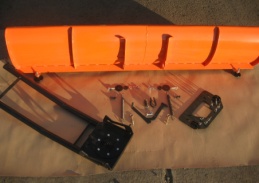 УВАЖАЕМЫЙ ПОКУПАТЕЛЬ!       Производственное предприятие ООО «Уникар» благодарит Вас за покупку и приглашает посетить наш сайт в Интернете  (www.уникар.рф) для ознакомления с продукцией нашего предприятия.      Надеемся получить Ваши отзывы о нашей продукции и видеть Вас нашими постоянными покупателями.3.7.	Зацепите крюк лебедки за кронштейн рамы.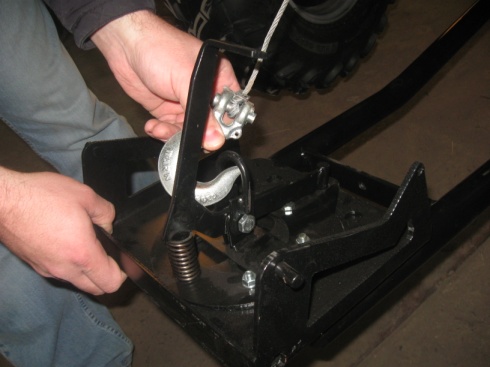 3.2.	Установите площадку крепления навески, как показано на рисунке (в случае необходимости просверлите недостающие отверстия в площадке).Для CFmoto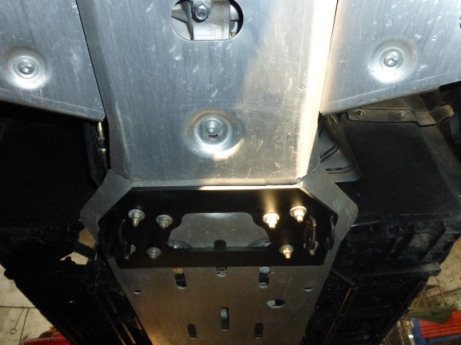 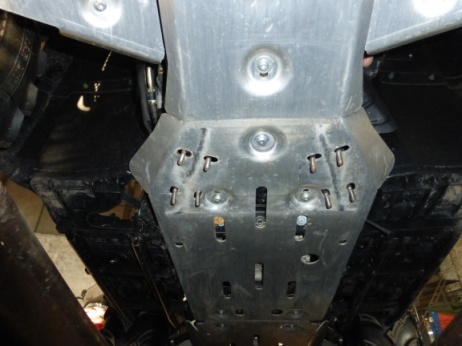 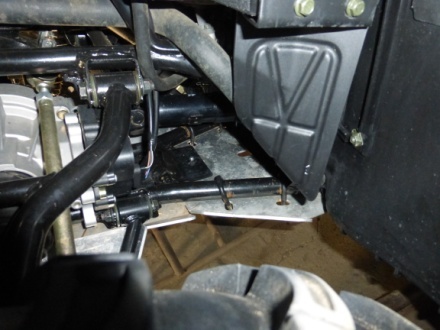 Для BRP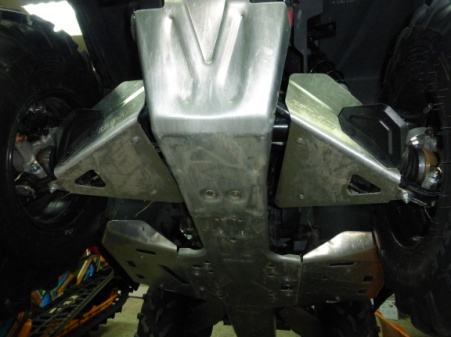 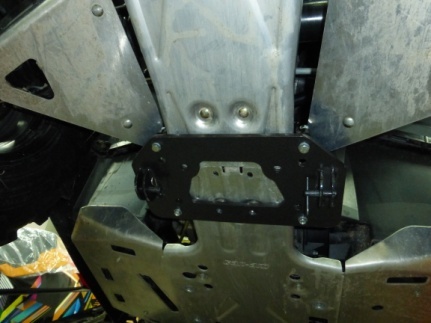 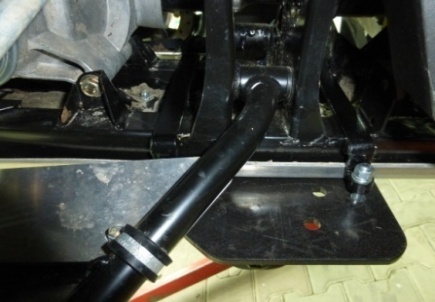 3.3.	Соберите поворотный узел навески, как показано на фото.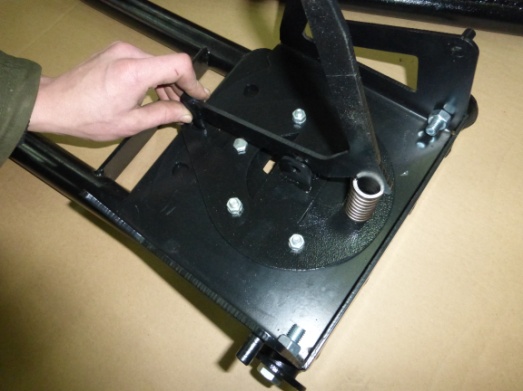 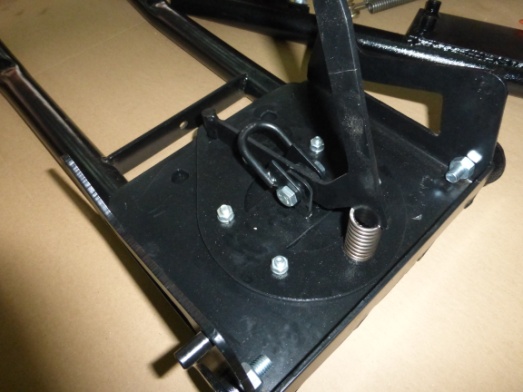 3.4.	Соедините навеску и отвал с помощью болта, шайбы, гайки, так чтобы дистанционная увеличенная шайба ø35 оказалась внутри отверстия отвала.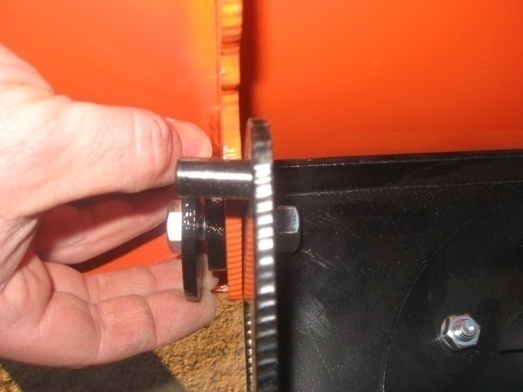 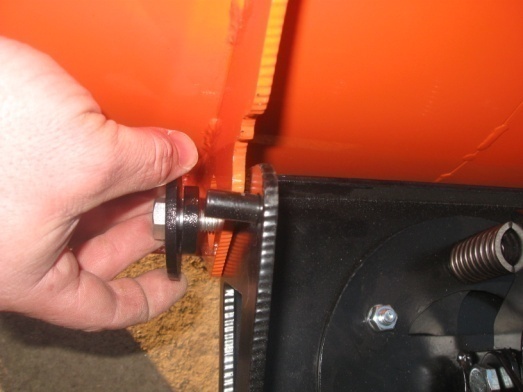 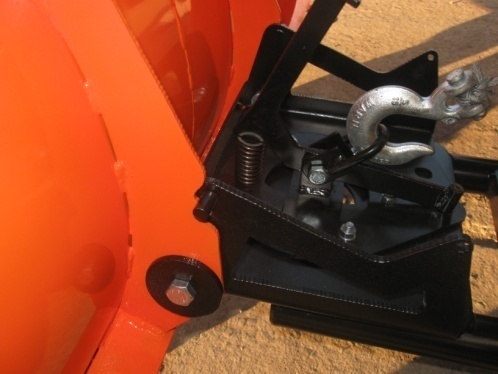 3.5.	Закрепите возвратные пружины с помощью стяжек входящих в комплект поставки.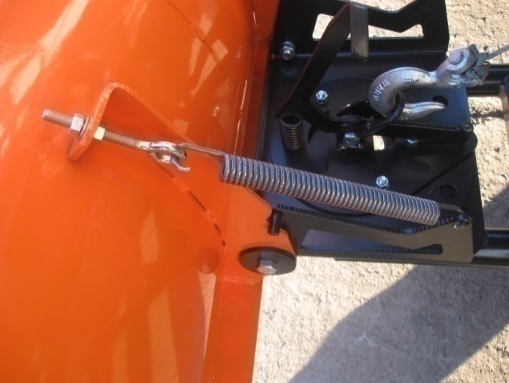 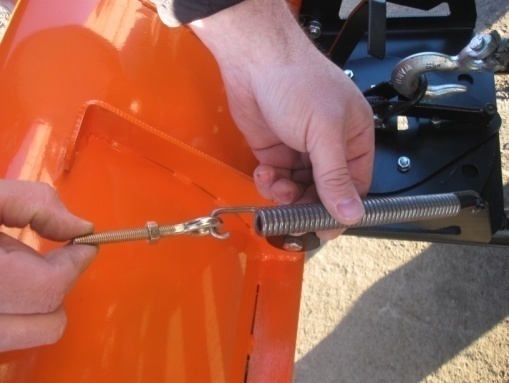 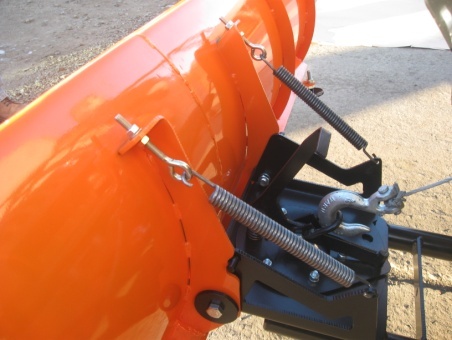 3.6.	 Закрепите навеску с лопатой на площадке с помощью пальцев.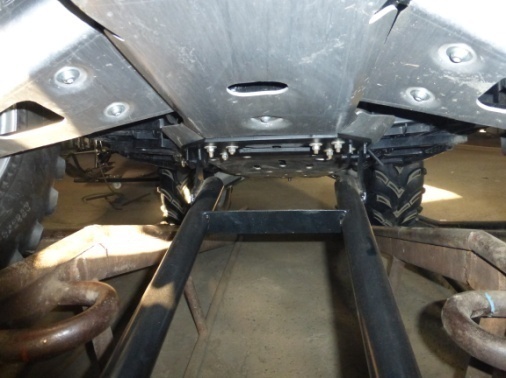 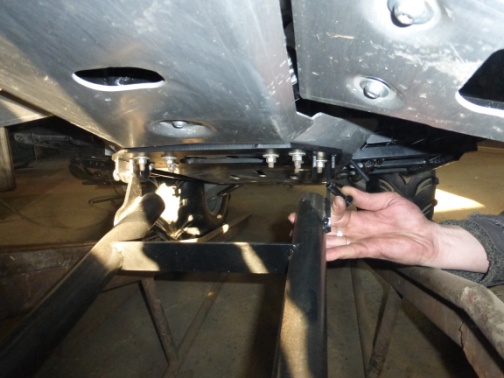 Дата выпуска ______________ Дата продажи ______________Штамп ОТК _____________ Штамп магазина ______________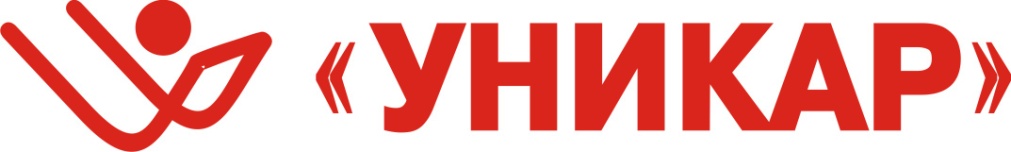 Инструкция по установке снегоуборочного отвала для квадроцикла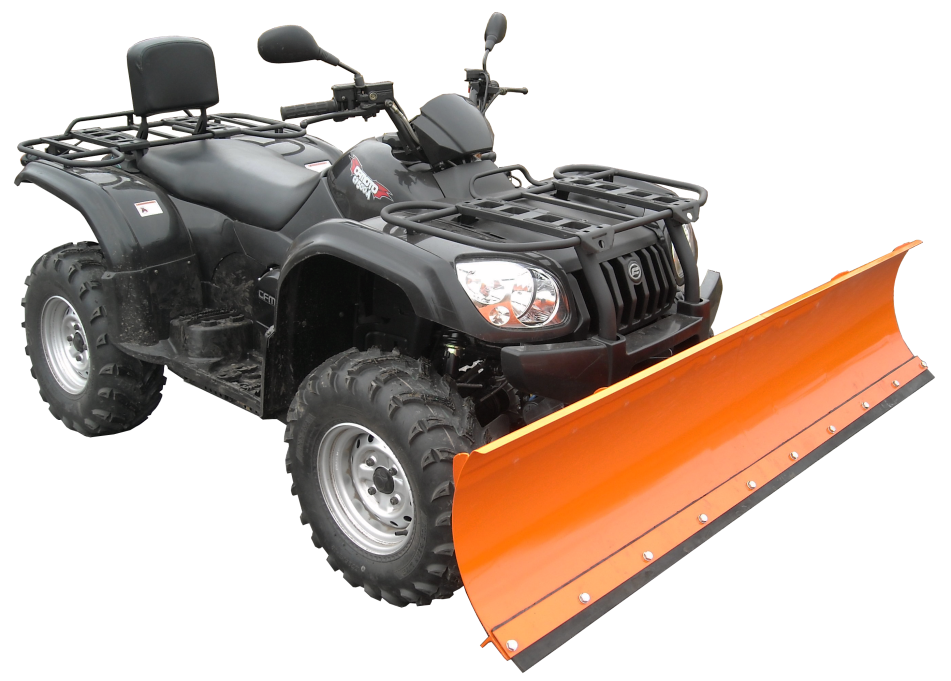 г. Омск-73. Ул. Электрификаторов, 17тел.: (3812) 218-160, 8-983-620-15-24Web: www.уникар.рф		E-mail: unicar-omsk@mail.ruПравила эксплуатации отвала:- скорость передвижения до 20 км/ч;- на незнакомых территориях до 5 км/ч;- избегать наезда на препятствия;- при высоком снежном покрове работать на 0,5 ширины отвала;- периодически проверять места крепления отвала;- следить за работой лебедки, не поднимать отвал до упора, во избежание обрыва троса;- по окончании работы очистить отвал от снега;- нахождение людей в зоне работы отвала ЗАПРЕЩЕНО!Претензии по механическим повреждениям не принимаются!Не подлежит обязательной сертификации.